              COLEGIO MADRES DOMINICAS.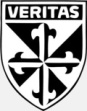                           CONCEPCIÓN.              DEPARTAMENTO DE ED. BÁSICA.               LENGUAJE Y COMUNICACIÓN.                         CAMILA GODOY.                                                       Solucionario.Nombre:………………………………………………Curso: 4° a – b Fecha:………… Leer con atención el siguiente texto.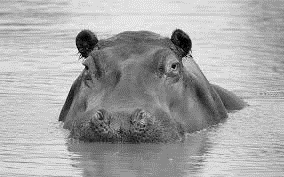 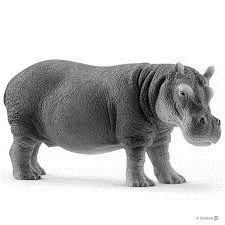 II) Lee y selecciona la respuesta.III) Completa según el texto. El texto “El hipopótamo” es:Una leyenda.Un cuento.Un artículo informativo.Una noticia.El objetivo de este texto es:Explicar porque el hipopótamo come tanto.Explicar cuanto come el hipopótamo.Explicar algunas características del hipopótamo.Explicar características de un animal. El hipopótamo puede permanecer bajo el agua:a) 10 minutos.     b) 20 minutos.c)  6 minutos.d) 30 minutos. 